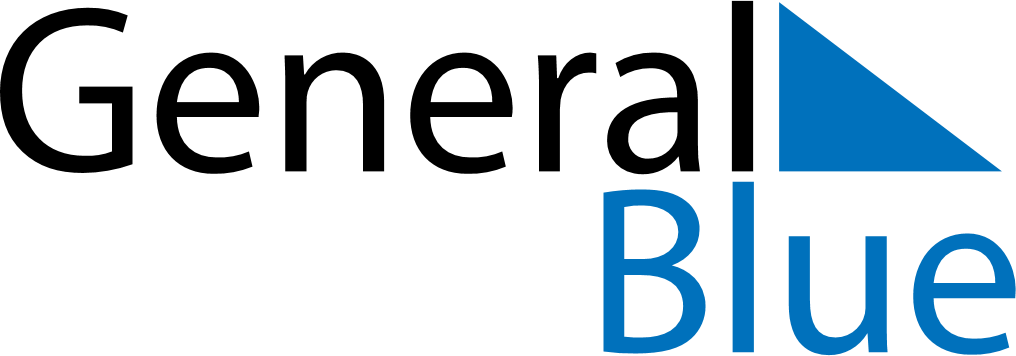 June 2024June 2024June 2024June 2024June 2024June 2024June 2024Elnesvagen, More og Romsdal, NorwayElnesvagen, More og Romsdal, NorwayElnesvagen, More og Romsdal, NorwayElnesvagen, More og Romsdal, NorwayElnesvagen, More og Romsdal, NorwayElnesvagen, More og Romsdal, NorwayElnesvagen, More og Romsdal, NorwaySundayMondayMondayTuesdayWednesdayThursdayFridaySaturday1Sunrise: 3:46 AMSunset: 11:12 PMDaylight: 19 hours and 25 minutes.23345678Sunrise: 3:44 AMSunset: 11:14 PMDaylight: 19 hours and 29 minutes.Sunrise: 3:42 AMSunset: 11:16 PMDaylight: 19 hours and 33 minutes.Sunrise: 3:42 AMSunset: 11:16 PMDaylight: 19 hours and 33 minutes.Sunrise: 3:40 AMSunset: 11:18 PMDaylight: 19 hours and 37 minutes.Sunrise: 3:39 AMSunset: 11:20 PMDaylight: 19 hours and 41 minutes.Sunrise: 3:37 AMSunset: 11:22 PMDaylight: 19 hours and 45 minutes.Sunrise: 3:35 AMSunset: 11:24 PMDaylight: 19 hours and 48 minutes.Sunrise: 3:34 AMSunset: 11:26 PMDaylight: 19 hours and 52 minutes.910101112131415Sunrise: 3:33 AMSunset: 11:28 PMDaylight: 19 hours and 55 minutes.Sunrise: 3:31 AMSunset: 11:29 PMDaylight: 19 hours and 57 minutes.Sunrise: 3:31 AMSunset: 11:29 PMDaylight: 19 hours and 57 minutes.Sunrise: 3:30 AMSunset: 11:31 PMDaylight: 20 hours and 0 minutes.Sunrise: 3:29 AMSunset: 11:32 PMDaylight: 20 hours and 3 minutes.Sunrise: 3:28 AMSunset: 11:34 PMDaylight: 20 hours and 5 minutes.Sunrise: 3:28 AMSunset: 11:35 PMDaylight: 20 hours and 7 minutes.Sunrise: 3:27 AMSunset: 11:36 PMDaylight: 20 hours and 8 minutes.1617171819202122Sunrise: 3:27 AMSunset: 11:37 PMDaylight: 20 hours and 10 minutes.Sunrise: 3:26 AMSunset: 11:38 PMDaylight: 20 hours and 11 minutes.Sunrise: 3:26 AMSunset: 11:38 PMDaylight: 20 hours and 11 minutes.Sunrise: 3:26 AMSunset: 11:38 PMDaylight: 20 hours and 12 minutes.Sunrise: 3:26 AMSunset: 11:39 PMDaylight: 20 hours and 12 minutes.Sunrise: 3:26 AMSunset: 11:39 PMDaylight: 20 hours and 13 minutes.Sunrise: 3:26 AMSunset: 11:39 PMDaylight: 20 hours and 13 minutes.Sunrise: 3:26 AMSunset: 11:40 PMDaylight: 20 hours and 13 minutes.2324242526272829Sunrise: 3:27 AMSunset: 11:40 PMDaylight: 20 hours and 12 minutes.Sunrise: 3:27 AMSunset: 11:39 PMDaylight: 20 hours and 12 minutes.Sunrise: 3:27 AMSunset: 11:39 PMDaylight: 20 hours and 12 minutes.Sunrise: 3:28 AMSunset: 11:39 PMDaylight: 20 hours and 11 minutes.Sunrise: 3:29 AMSunset: 11:39 PMDaylight: 20 hours and 9 minutes.Sunrise: 3:30 AMSunset: 11:38 PMDaylight: 20 hours and 8 minutes.Sunrise: 3:31 AMSunset: 11:38 PMDaylight: 20 hours and 6 minutes.Sunrise: 3:32 AMSunset: 11:37 PMDaylight: 20 hours and 4 minutes.30Sunrise: 3:33 AMSunset: 11:36 PMDaylight: 20 hours and 2 minutes.